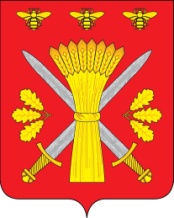 РОССИЙСКАЯ ФЕДЕРАЦИЯОРЛОВСКАЯ ОБЛАСТЬТРОСНЯНСКИЙ РАЙОННЫЙ СОВЕТ НАРОДНЫХ ДЕПУТАТОВРЕШЕНИЕ30 августа 2023 года                                                                          № 98                     с. ТроснаПринято на двадцать пятом заседаниирайонного Совета народных депутатовпятого созываО согласовании дополнительногонорматива отчислений от налогана доходы физических лицРассмотрев обращение Департамента финансов Орловской области от 24.05.2023 года N 3-2-1383 о согласовании возможности замены части дотации на выравнивание бюджетной обеспеченности Троснянского муниципального района на 2024 год и на плановый период 2025 и 2026 годов дополнительными нормативами отчислений в бюджет муниципального Троснянского района от налога на доходы физических лиц, в соответствии со статьёй 138 Бюджетного кодекса Российской Федерации, Троснянский районный Совет народных депутатов РЕШИЛ:1. Дать согласие на замену части дотации на выравнивание бюджетной обеспеченности муниципального района на 2024 и на плановый период 2025 и 2026 годов дополнительным нормативом отчислений в бюджет муниципального Троснянского района от налога на доходы физических лиц.2. Настоящее решение вступает в силу с момента официального опубликования.Председатель районного Совета                    Глава района                          народных депутатов                                   А.Г.Кисель                                            А.В. Левковский                      